UMOWA KUPNA-SPRZEDAŻY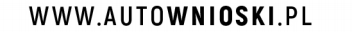 Zawarta w dniu: ........................... o godzinie: .................. w miejscowości: ..................................................................... pomiędzy Sprzedającym (1) (imię i nazwisko lub nazwa firmy): .................................................................................................................................. PESEL: ................................................... NIP (dotyczy firmy): ............................................ REGON (dotyczy firmy): ...................................Adres (zamieszkania lub siedziby firmy): ....................................................................................................................................................... Rodzaj dokumentu tożsamości:     dowód osobisty*,     paszport *, o numerze (dotyczy osoby prywatnej): ....................................................Sprzedającym (2) (imię i nazwisko lub nazwa firmy): .................................................................................................................................. PESEL: ................................................... NIP (dotyczy firmy): ............................................ REGON (dotyczy firmy): ...................................Adres (zamieszkania lub siedziby firmy): ....................................................................................................................................................... Rodzaj dokumentu tożsamości:     dowód osobisty*,     paszport*, o numerze (dotyczy osoby prywatnej): .....................................................Sprzedającym (3) (imię i nazwisko lub nazwa firmy): .................................................................................................................................. PESEL: ................................................... NIP (dotyczy firmy): ............................................ REGON (dotyczy firmy): ...................................Adres (zamieszkania lub siedziby firmy): ....................................................................................................................................................... Rodzaj dokumentu tożsamości:     dowód osobisty*,     paszport*, o numerze (dotyczy osoby prywatnej): .................................................. aKupującym (1) (imię i nazwisko lub nazwa firmy): ...................................................................................................................................... PESEL: ................................................... NIP (dotyczy firmy): ............................................ REGON (dotyczy firmy): ...................................Adres (zamieszkania lub siedziby firmy): ....................................................................................................................................................... Rodzaj dokumentu tożsamości:     dowód osobisty*,     paszport*, o numerze (dotyczy osoby prywatnej): .....................................................§1Przedmiotem umowy sprzedaży jest pojazd:  Marka/model: ................................................................................... rok produkcji: ............. numer rejestracyjny: ......................... VIN (numer nadwozia, ramy): ............................................................................................ przebieg pojazdu: ................................ Dodatkowe informacje:     pojazd uszkodzony*,     niesprawny silnik*,     inne (jakie)*: ...................................................................... .....................................................................................................................................................................................................§2Sprzedający oświadcza, że pojazd będący przedmiotem umowy stanowi jego wyłączną własność, jest wolny od wad prawnych oraz praw osób trzecich, że nie toczy się żadne postępowanie, którego przedmiotem jest ten pojazd i że nie stanowi on również przedmiotu zabezpieczenia.§3Strony ustaliły wartość przedmiotu opisanego w §1, na kwotę: ……………..…………………………………………………………………….................... Słownie: ………..……………………………………………………………………………………………………………………………………………………….................... Sposób płatności:     gotówka*,     przelew*,     inne ustalenia*: ……………………………..…………………………....................……………………… ……………………………………………..………………………………………………………………………………………………………....................………………………§4Sprzedający przenosi na rzecz kupującego własność pojazdu określonego w §1 niniejszej umowy za kwotę określoną w §3 umowy, której otrzymanie sprzedający kwituje. W przypadku płatności przelewem, własność pojazdu przechodzi na kupującego z chwilą całkowitej zapłaty. Kupujący kwituje jednocześnie odbiór pojazdu.§5Sprzedający oświadcza, że pojazd nie ma wad technicznych, które są mu znane i o których nie powiadomił Kupującego, a Kupujący potwierdza znajomość stanu technicznego pojazdu.§6Strony ustaliły, że wszelkiego rodzaju koszty transakcji wynikające z realizacji ustaleń niniejszej umowy oraz koszty opłaty skarbowej obciążają kupującego.§7Wraz z pojazdem, sprzedający przekazuje kupującemu:    dowód rejestracyjny*,     kartę pojazdu*,     książkę serwisową*,         kluczyki (liczba sztuk ……)*,     ubezpieczanie OC*,     inne dokumenty (jakie)*: …......................................................……..………………………………………………………………………………………………………………………………………....................………………………………………………..§8W sprawach nie uregulowanych w niniejszej umowie zastosowanie mają obowiązujące w tym zakresie przepisy Kodeksu Cywilnego.§9Niniejszą umowę sporządzono w dwóch jednobrzmiących egzemplarzach, po jednym dla każdej ze stron.     …………………………………………………………                                      …………………………………………………………                           (podpis(y) sprzedającego(ych)                                                                                              (podpis(y) kupującego(ych))